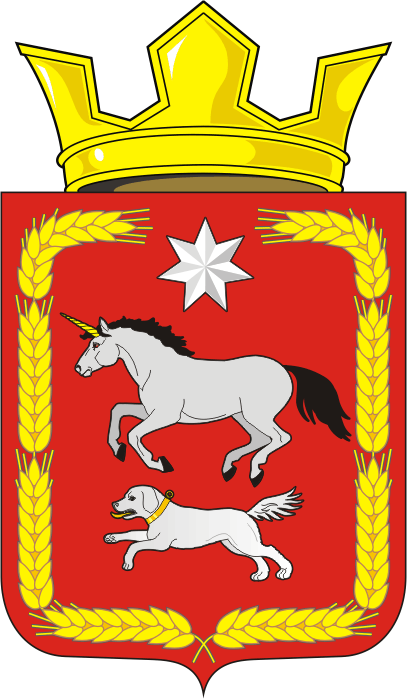 СОВЕТ ДЕПУТАТОВ муниципального образования КАИРОВСКИЙ СЕЛЬСОВЕТ саракташскОГО районА оренбургской областиТРЕТИЙ созывР Е Ш Е Н И Е_______________ заседания Совета депутатовмуниципального образования Каировский сельсоветтретьего созыва__ декабря 2019 года                    с.Каировка                                           № ___Проект бюджета муниципального образования Каировский сельсовет Саракташского района Оренбургской области на 2020 год и на плановый период 2021 и 2022 годовРассмотрев основные параметры местного бюджета на 2020 год и на плановый период 2021 и 2022 годов.Совет депутатов Каировского сельсоветаРЕШИЛ:1. Утвердить основные характеристики местного бюджета на 2019 год и плановый период 2020 и 2021 г.г:1) общий объем доходов местного бюджета на 2020 год в сумме 5 407 880 рублей, на 2021 год в сумме 4 947 640 рублей, на 2022 год в сумме 5 110 155 рублей;2) общий объем расходов местного бюджета на 2020 год в сумме 5 407 880 рублей, на 2021 год в сумме 4 947 640 рублей, на 2022 год в сумме 5 110 155 рублей;3) прогнозируемый дефицит местного бюджета на 2020 год в сумме 0,00 рублей, на 2021 год в сумме 0,00 рублей, на 2022 год в сумме 0,00 рублей;4) верхний предел муниципального внутреннего долга  сельсовета на 1 января 2020 года в сумме 0,00 рублей, на 1 января 2021 года в сумме 0,00 рублей и на 1 января 2022 года  0,00 рублей, в том числе по муниципальным гарантиям на 1 января 2020 года в сумме 0,00 рублей, на 1 января 2021 года в сумме 0,00 рублей и на 1 января 2022 года в сумме  0,00 рублей.5) расходы на обслуживание муниципального долга на 2019 год не планируются.2. Утвердить источники внутреннего финансирования дефицита местного бюджета на 2020 год и на плановый период 2021 и 2022 годов согласно приложению 1 к настоящему решению.3. Утвердить перечень главных распорядителей средств местного бюджета согласно приложению 2.4.  Утвердить перечень главных администраторов поступлений доходов  бюджета согласно приложению 3.5. Утвердить перечень главных администраторов источников финансирования дефицита местного бюджета согласно приложению 4.6. Утвердить поступление доходов в местный бюджет муниципального образования Каировский сельсовет на 2020 год и на плановые периоды 2021 и 2022 годов согласно приложению 5.7. Утвердить распределение бюджетных ассигнований местного бюджета на 2020 год и на плановые периоды 2021 и 2022 года по разделам и подразделам расходов классификации расходов бюджета согласно приложению 6.8. Утвердить распределение бюджетных ассигнований из местного бюджета  на 2020 год и на плановые периоды 2021 и 2022 годов по разделам, подразделам, целевым статьям и видам расходов классификации расходов бюджета согласно приложению 7.9. Утвердить ведомственную структуру расходов местного бюджета на 2020 год и на плановые периоды 2021 и 2022 годов согласно приложению 8.10. Бюджетные ассигнования на исполнение публичных нормативных обязательств не планируются.11. Привлечение  бюджетных кредитов  от кредитных организаций  в 2020 году не планируется.12. Администрация Каировского сельсовета не вправе принимать решения, приводящие к увеличению в 2020 году численности муниципальных служащих и работников казенных учреждений.13. Настоящее решение вступает в силу с 01 января 2020 года.14. Не позднее 10 дней после подписания настоящее решение подлежит обнародованию и размещению на официальном сайте администрации муниципального образования Каировский сельсовет Саракташского района Оренбургской области.15. Контроль за исполнением данного решения возложить на постоянную комиссию по бюджетной, налоговой и финансовой политике, собственности и экономическим вопросам, торговле и быту (Пяткова О.П.).Глава муниципального образования Каировский сельсовет,Председатель Совета депутатов сельсовета                                 О.М.КажаевРазослано: прокурору района, депутатам, администрации сельсовета, финотделу района, в дело.Приложение 1к решению Совета депутатов Каировского сельсовета от __ декабря 2019 года № ___ Источники внутреннего финансирования дефицита местного бюджета на 2020 год и на плановый период 2021 и 2022 годовПриложение 2к решению Совета депутатов Каировского сельсоветаот ___ декабря 2019 года № ____Переченьглавных распорядителей средств местного бюджета на 2020 год и на плановый период 2021 и 2022 годовПриложение 3к решению Совета депутатовКаировского сельсовета  от ___ декабря 2019 года № ____Перечень главных администраторов (администраторов) доходов местного бюджета на 2020 год и на плановый период 2021 и 2022 годовПриложение 4к решению Совета депутатов Каировского сельсовета  от ___ декабря 2019 года № ____Перечень главных администраторов источников финансирования  дефицита местного бюджета Приложение 5к решению Совета депутатов Каировского сельсовета  от ___ декабря 2019 года № ____Поступление доходов в местный бюджет муниципального образования Каировский сельсовет на 2020 год и на плановые периоды 2021 и 2022 годовПриложение 6к решению Совета депутатов Каировского сельсовета  от ___ декабря 2019 года № ____Распределение бюджетных ассигнований местного бюджета на 2019 год и на плановые периоды 2020 и 2021 года по разделам и подразделам расходов классификации расходов бюджетаПриложение 7к решению Совета депутатов Каировского сельсовета  от ___ декабря 2019 года № ____Распределение бюджетных ассигнований из местного бюджета на 2020 год и на плановые периоды 2021 и 2022 годов по разделам, подразделам, целевым статьям и видам расходов классификации расходов бюджетаПриложение 8к решению Совета депутатов Каировского сельсовета  от __ декабря 2019 года № ___Ведомственная структура расходов местного бюджета на 2020 год и на плановые периоды 2021 и 2022 годовКодНаименование кода группы, подгруппы, статьи, вида источника финансирования дефицитов бюджетов, кода классификации операций сектора государственного управления, относящихся к источникам финансирования дефицитов бюджетов Российской Федерации2020 год2021 год2022 год000 01 00 00 00 00 0000 000ИСТОЧНИКИ ВНУТРЕННЕГО ФИНАНСИРОВАНИЯ ДЕФИЦИТОВ БЮДЖЕТОВ000000 01 05 00 00 00 0000 000Изменение остатков средств на счетах по учету средств бюджета000000 01 05 00 00 00 0000 500Увеличение остатков средств бюджетов-5 407 880-4 947 640-5 110 155000 01 05 02 00 00 0000 500Увеличение прочих остатков средств бюджетов-5 407 880-4 947 640-5 110 155000 01 05 02 01 00 0000 510Увеличение прочих остатков денежных средств бюджетов-5 407 880-4 947 640-5 110 155000 01 05 02 01 10 0000 510Увеличение прочих остатков денежных средств бюджетов поселений-5 407 880-4 947 640-5 110 155000 01 05 00 00 00 0000 600Уменьшение остатков средств бюджетов5 407 8804 947 6405 110 155000 01 05 02 00 00 0000 600Уменьшение прочих остатков средств бюджетов5 407 8804 947 6405 110 155000 01 05 02 01 00 0000 610Уменьшение прочих остатков денежных средств бюджетов5 407 8804 947 6405 110 155000 01 05 02 01 10 0000 610Уменьшение прочих остатков денежных средств бюджетов поселений5 407 8804 947 6405 110 155№ п/пКВСРНаименование1.126Администрация   Каировского  сельсоветаКВСРКодНаименование1260 00 00000 00 0000 000Администрация  Каировского сельсовета1261 08 04020 01 1000 110Государственная пошлина за совершение нотариальных действий должностными лицами органов местного самоуправления, уполномоченными в соответствии с законодательными актами Российской Федерации на совершение нотариальных действий 1261 11 09045 10 0000 120Прочие поступления от использования имущества, находящегося в собственности сельских поселений (за исключением имущества муниципальных бюджетных и автономных учреждений, а также имущества муниципальных унитарных предприятий, в том числе казенных)1261 13 02995 10 0000 130Прочие доходы от компенсации затрат бюджетов сельских поселений1261 14 02052 10 0000 410Доходы от реализации имущества, находящегося в оперативном управлении учреждений, находящихся в ведении органов управления сельских поселений (за исключением имущества муниципальных бюджетных и автономных учреждений),  в части реализации основных средств по указанному имуществу1261 14 02052 10 0000 440Доходы от реализации имущества, находящегося в оперативном управлении учреждений, находящихся в ведении органов управления сельских поселений (за исключением имущества муниципальных бюджетных автономных учреждений), в части реализации материальных запасов по указанному имуществу1261 14 02053 10 0000 410Доходы от реализации иного имущества, находящегося в собственности сельских поселений (за исключением имущества муниципальных бюджетных и автономных учреждений, а также имущества муниципальных унитарных предприятий, в том числе казенных) в части реализации основных средств по указанному имуществу1261 14 06025 10 0000 430Доходы от продажи земельных участков, находящихся в собственности сельских поселений (за исключением земельных участков муниципальных бюджетных и автономных учреждений)1261 14 02053 10 0000 440Доходы от реализации иного имущества, находящегося в собственности сельских поселений (за исключением имущества муниципальных бюджетных и  автономных учреждений, а также имущества муниципальных унитарных предприятий, в том числе казенных), в части реализации материальных запасов по указанному имуществу1261 14 04050 10 0000 420Доходы от продажи нематериальных активов, находящихся в собственности сельских поселений1261 16 18050 10 0000 140Денежные взыскания (штрафы) за нарушение бюджетного законодательства (в части бюджета сельских поселений1261 16 90050 10 0000 140Прочие поступления от денежных взысканий (штрафов) и иных сумм в возмещение ущерба, зачисляемые в бюджеты сельских поселений1261 17 01050 10 0000 180Невыясненные поступления, зачисляемые в бюджеты сельских поселений1261 17 02020 10 0000 180Возмещение потерь сельскохозяйственного производства, связанных с изъятием сельскохозяйственных угодий, расположенных на территории сельских поселений (по обязательствам, возникшим до 1.01.2008 года)126117 05050 10 0000 180Прочие неналоговые доходы бюджетов сельских поселений1262 02 15001 10 0000 150Дотации бюджетам сельских поселений на выравнивание бюджетной обеспеченности1262 02 15002 10 0000 150Дотации бюджетам сельских поселений на поддержку мер по обеспечению сбалансированности бюджетов1262 02 20077 10 0000 150Субсидии бюджетам сельских поселений на софинансирование капитальных вложений в объекты муниципальной собственности1262 02 29999 10 0000 150Прочие субсидии бюджетам сельских поселений126202 35118 10 0000 150Субвенции бюджетам сельских поселений на осуществление первичного воинского учета на территориях, где отсутствуют военные комиссариаты126202 35469 10 0000 150Субвенции бюджетам сельских поселений на проведение Всероссийской переписи населения 2020 года126202 40014 10 0000 150Межбюджетные трансферты, передаваемые бюджетам сельских поселений из бюджетов муниципальных районов на осуществление части полномочий по решению вопросов местного значения в соответствии с заключенными соглашениями126202 45160 10 0000 150Межбюджетные трансферты, передаваемые бюджетам сельских поселений для компенсации дополнительных расходов, возникших в результате решений, принятых органами власти другого уровня1262 02 49999 10 0000 150Прочие межбюджетные трансферты, передаваемые бюджетам сельских поселений1262 04 05099 10 0000 150Прочие безвозмездные поступления от негосударственных организаций в бюджет сельских поселений1262 07 05030 10 0000 150Прочие безвозмездные поступления в бюджет сельских поселений (от физических лиц включая индивидуальных предпринимателей)126208 05000 10 0000 150Перечисления из бюджета поселений (в бюджеты сельских поселений) для осуществления возврата (зачета) излишне уплаченных или излишне взысканных сумм налогов, сборов и иных платежей, а также сумм процентов за несвоевременное осуществление такого возврата и процентов, начисленных на излишне взысканные суммыКВСРКод группы, подгруппы, статьи и вида источниковНаименование12600 00 00 00 00 0000 000Администрация Каировского сельсовета12601 00 00 00 00 0000 000Источники внутреннего финансирования дефицитов бюджетов12601 05 00 00 00 0000 000Изменение остатков средств на счетах по учету средств бюджета12601 05 00 00 00 0000 500Увеличение остатков средств бюджета12601 05 02 00 00 0000 500Увеличение прочих остатков средств бюджета12601 05 02 01 00 0000 510Увеличение прочих остатков денежных средств12601 05 02 01 10 0000 510Увеличение прочих остатков денежных средств местных бюджетов 12601 05 00 00 00 0000 600Уменьшение остатков средств бюджетов12601 05 02 00 00 0000 600Уменьшение прочих остатков средств бюджетов12601 05 02 01 00 0000 610Уменьшение прочих остатков денежных средств12601 05 02 01 10 0000 610Уменьшение прочих остатков денежных средств местных бюджетовНаименование показателяКод дохода по бюджетной классификацииКГС - код главы совета20202021202212345Доходы бюджета - ВСЕГО:В том числе:X5 407 880,004 947 640,005 110 155,00НАЛОГОВЫЕ И НЕНАЛОГОВЫЕ ДОХОДЫ000 100000000000000001 920 000,002 088 000,002 307 000,00НАЛОГИ НА ПРИБЫЛЬ, ДОХОДЫ000 10100000000000000273 000,00278 000,00284 000,00Налог на доходы физических лиц000 10102000010000110273 000,00278 000,00284 000,00Налог на доходы физических лиц с доходов, источником которых является налоговый агент, за исключением доходов, в отношении которых исчисление и уплата налога осуществляются в соответствии со статьями 227, 227.1 и 228 Налогового кодекса Российской Федерации000 10102010010000110265 000,00270 000,00276 000,00Налог на доходы физических лиц с доходов, источником которых является налоговый агент, за исключением доходов, в отношении которых исчисление и уплата налога осуществляются в соответствии со статьями 227, 227.1 и 228 Налогового кодекса Российской Федерации182 10102010011000110265 000,00270 000,00276 000,00Налог на доходы физических лиц с доходов, полученных физическими лицами в соответствии со статьей 228 Налогового кодекса Российской Федерации000 101020300100001108 000,008 000,008 000,00НАЛОГИ НА ТОВАРЫ (РАБОТЫ, УСЛУГИ), РЕАЛИЗУЕМЫЕ НА ТЕРРИТОРИИ РОССИЙСКОЙ ФЕДЕРАЦИИ000 10300000000000000585 000,00624 000,00698 000,00Акцизы по подакцизным товарам (продукции), производимым на территории Российской Федерации000 10302000010000110585 000,00624 000,00698 000,00Доходы от уплаты акцизов на дизельное топливо, подлежащие распределению между бюджетами субъектов Российской Федерации и местными бюджетами с учетом установленных дифференцированных нормативов отчислений в местные бюджеты100 10302230010000110212 000,00226 000,00321 000,00Доходы от уплаты акцизов на дизельное топливо, подлежащие распределению между бюджетами субъектов Российской Федерации и местными бюджетами с учетом установленных дифференцированных нормативов отчислений в местные бюджеты (по нормативам, установленным Федеральным законом о федеральном бюджете в целях формирования дорожных фондов субъектов Российской Федерации)100 10302231010000110212 000,00226 000,00321 000,00Доходы от уплаты акцизов на моторные масла для дизельных и (или) карбюраторных (инжекторных) двигателей, подлежащие распределению между бюджетами субъектов Российской Федерации и местными бюджетами с учетом установленных дифференцированных нормативов отчислений в местные бюджеты100 103022400100001101 000,001 000,002 000,00Доходы от уплаты акцизов на моторные масла для дизельных и (или) карбюраторных (инжекторных) двигателей, подлежащие распределению между бюджетами субъектов Российской Федерации и местными бюджетами с учетом установленных дифференцированных нормативов отчислений в местные бюджеты (по нормативам, установленным Федеральным законом о федеральном бюджете в целях формирования дорожных фондов субъектов Российской Федерации)100 103022410100001101 000,001 000,002 000,00Доходы от уплаты акцизов на автомобильный бензин, подлежащие распределению между бюджетами субъектов Российской Федерации и местными бюджетами с учетом установленных дифференцированных нормативов отчислений в местные бюджеты100 10302250010000110412 000,00438 000,00416 000,00Доходы от уплаты акцизов на автомобильный бензин, подлежащие распределению между бюджетами субъектов Российской Федерации и местными бюджетами с учетом установленных дифференцированных нормативов отчислений в местные бюджеты (по нормативам, установленным Федеральным законом о федеральном бюджете в целях формирования дорожных фондов субъектов Российской Федерации)100 10302251010000110412 000,00438 000,00416 000,00Доходы от уплаты акцизов на прямогонный бензин, подлежащие распределению между бюджетами субъектов Российской Федерации и местными бюджетами с учетом установленных дифференцированных нормативов отчислений в местные бюджеты100 10302260010000110-40 000,00-41 000,00-41 000,00Доходы от уплаты акцизов на прямогонный бензин, подлежащие распределению между бюджетами субъектов Российской Федерации и местными бюджетами с учетом установленных дифференцированных нормативов отчислений в местные бюджеты (по нормативам, установленным Федеральным законом о федеральном бюджете в целях формирования дорожных фондов субъектов Российской Федерации)100 10302261010000110-40 000,00-41 000,00-41 000,00НАЛОГИ НА СОВОКУПНЫЙ ДОХОД000 105000000000000004 000,004 000,004 000,00Единый сельскохозяйственный налог000 105030000100001104 000,004 000,004 000,00Единый сельскохозяйственный налог000 105030100100001104 000,004 000,004 000,00Единый сельскохозяйственный налог 182 105030100110001104 000,004 000,004 000,00НАЛОГИ НА ИМУЩЕСТВО000 106000000000000001 058 000,001 182 000,001 321 000,00Налог на имущество физических лиц000 1060100000000011013 000,0013 000,0013 000,00Налог на имущество физических лиц, взимаемый по ставкам, применяемым к объектам налогообложения, расположенным в границах сельских поселений000 1060103010000011013 000,0013 000,0013 000,00Налог на имущество физических лиц, взимаемый по ставкам, применяемым к объектам налогообложения, расположенным в границах поселений182 1060103010100011013 000,0013 000,0013 000,00Земельный налог000 106060000000001101 045 000,001 169 000,001 308 000,00Земельный налог с организаций000 1060603000000011013 000,0014 000,0015 000,00Земельный налог с организаций, обладающих земельным участком, расположенным в границах сельских поселений000 1060603310000011013 000,0014 000,0015 000,00Земельный налог с организаций, обладающих земельным участком, расположенным в границах сельских поселений (сумма платежа (перерасчеты, недоимка и задолженность по соответствующему платежу, в том числе по отмененному)182 1060603310100011013 000,0014 000,0015 000,00Земельный налог с физических лиц000 106060400000001101 032 000,001 155 000,001 293 000,00Земельный налог с физических лиц, обладающих земельным участком, расположенным в границах сельских поселений000 106060431000001101 032 000,001 155 000,001 293 000,00Земельный налог с физических лиц, обладающих земельным участком, расположенным в границах сельских поселений (сумма платежа (перерасчеты, недоимка и задолженность по соответствующему платежу, в том числе по отмененному)182 106060431010001101 032 000,001 155 000,001 293 000,00БЕЗВОЗМЕЗДНЫЕ ПОСТУПЛЕНИЯ000 200000000000000003 487 880,002 859 640,002 803 155,00БЕЗВОЗМЕЗДНЫЕ ПОСТУПЛЕНИЯ ОТ ДРУГИХ БЮДЖЕТОВ БЮДЖЕТНОЙ СИСТЕМЫ РОССИЙСКОЙ ФЕДЕРАЦИИ000 202000000000000003 487 880,002 859 640,002 803 155,00Дотации бюджетам бюджетной системы Российской Федерации000 202100000000001502 953 000,002 767 000,002 708 000,00Дотации на выравнивание бюджетной обеспеченности000 202150010000001502 953 000,002 767 000,002 708 000,00Дотации бюджетам сельских поселений на выравнивание бюджетной обеспеченности126 202150011000001502 953 000,002 767 000,002 708 000,00Субсидии бюджетам бюджетной системы Российской Федерации (межбюджетные субсидии)000 20220000000000150442 700,000,000,00Прочие субсидии000 20229999000000150442 700,000,000,00Прочие субсидии бюджетам сельских поселений126 20229999100000150442 700,000,000,00Субсидии бюджетам сельских поселений на реализацию проектов развития общественной инфраструктуры, основанных на местных инициативах126 20229999109000150442 700,000,000,00Субвенции бюджетам бюджетной системы Российской Федерации000 2023000000000015092 180,0092 640,0095 155,00Субвенции бюджетам на осуществление первичного воинского учета на территориях, где отсутствуют военные комиссариаты000 2023511800000015092 180,0092 640,0095 155,00Субвенции бюджетам сельских поселений на осуществление первичного воинского учета на территориях, где отсутствуют военные комиссариаты126 2023511810000015092 180,0092 640,0095 155,00План расходов на 01.01.20205 407 880,004 947 640,005 110 155,00Дефицит на 01.01.20200,000,000,00КодНаименование разделов и подразделов функциональной классификации расходов бюджета Саракташского района2020 год2021 год2022 год0100Общегосударственные вопросы2 330 8012 287 8012 182 2010102Функционирование высшего должностного лица субъекта Российской Федерации и муниципального образования638 000638 000638 0000104Функционирование Правительства Российской Федерации, высших исполнительных органов государственной власти субъектов Российской Федерации, местных администраций1 670 7881 627 7881 522 1880106Обеспечение деятельности финансовых, налоговых и таможенных органов и органов финансового (финансово-бюджетного) надзора22 01322 01322 0130200Национальная оборона92 18092 64095 1550203Мобилизационная и вневойсковая подготовка92 18092 64095 1550300Национальная безопасность и правоохранительная деятельность110 000115 000120 0000310Обеспечение пожарной безопасности110 000115 000120 0000400Национальная экономика585 000624 000698 0000409Дорожное хозяйство (дорожные фонды)585 000624 000698 0000500Жилищно-коммунальное хозяйство542 70080 00080 0000503Благоустройство542 70080 00080 0000800Культура, кинематография 1 747 1991 748 1991 934 7990801Культура1 747 1991 748 1991 934 799Итого расходов5 407 8804 947 6405 110 155НаименованиеРазделПодразделКЦСРКВР20202021202212345678ОБЩЕГОСУДАРСТВЕННЫЕ ВОПРОСЫ010000000000000002 330 801,002 287 801,002 182 201,00 Функционирование высшего должностного лица субъекта Российской Федерации и муниципального образования01020000000000000638 000,00638 000,00638 000,00 Муниципальная программа "Реализация муниципальной политики на территории муниципального образования Каировский сельсовет Саракташского района Оренбургской области на 2018-2021 годы"01025700000000000638 000,00638 000,00638 000,00 Подпрограмма "Осуществление деятельности аппарата управления администрации муниципального образования Каировский сельсовет"01025710000000000638 000,00638 000,00638 000,00 Глава муниципального образования01025710010010000638 000,00638 000,00638 000,00 Расходы на выплаты персоналу государственных (муниципальных) органов01025710010010120638 000,00638 000,00638 000,00 Функционирование Правительства Российской Федерации, высших исполнительных органов государственной власти субъектов Российской Федерации, местных администраций010400000000000001 670 788,001 627 788,001 522 188,00 Муниципальная программа "Реализация муниципальной политики на территории муниципального образования Каировский сельсовет Саракташского района Оренбургской области на 2018-2021 годы"010457000000000001 670 788,001 627 788,001 522 188,00 Подпрограмма "Осуществление деятельности аппарата управления администрации муниципального образования Каировский сельсовет"010257100000000001 670 788,001 627 788,001 522 188,00 Аппарат администрации муниципального образования010457100100200001 670 788,001 627 788,001 522 188,00 Расходы на выплаты персоналу государственных (муниципальных) органов010457100100201201 393 100,001 393 100,001 393 100,00 Иные закупки товаров, работ и услуг для обеспечения государственных (муниципальных) нужд01045710010020240245 783,00202 783,0097 183,00 Иные межбюджетные трансферты0104571001002054028 905,0028 905,0028 905,00 Уплата налогов, сборов и иных платежей010457100100208503 000,003 000,003 000,00 Обеспечение деятельности финансовых, налоговых и таможенных органов и органов финансового (финансово-бюджетного) надзора0106000000000000022 013,0022 013,0022 013,00 Муниципальная программа "Реализация муниципальной политики на территории муниципального образования Каировский сельсовет Саракташского района Оренбургской области на 2018-2021 годы"0106570000000000022 013,0022 013,0022 013,00 Подпрограмма "Осуществление деятельности аппарата управления администрации муниципального образования Каировский сельсовет"0106571000000000022 013,0022 013,0022 013,00 Межбюджетные трансферты на осуществление части переданных в район полномочий по внешнему муниципальному контролю0106571001008000022 013,0022 013,0022 013,00Иные межбюджетные трансферты0106571001008054022 013,0022 013,0022 013,00НАЦИОНАЛЬНАЯ ОБОРОНА0200000000000000092 180,0092 640,0095 155,00 Мобилизационная и вневойсковая подготовка0203000000000000092 180,0092 640,0095 155,00 Муниципальная программа "Реализация муниципальной политики на территории муниципального образования Каировский сельсовет Саракташского района Оренбургской области на 2018-2021 годы"0203570000000000092 180,0092 640,0095 155,00 Подпрограмма "Обеспечение осуществления части, переданных органами власти другого уровня, полномочий"0203572000000000092 180,0092 640,0095 155,00 Осуществление первичного воинского учета на территориях, где отсутствуют военные комиссариаты0203572005118000092 180,0092 640,0095 155,00 Расходы на выплаты персоналу государственных (муниципальных) органов0203572005118012092 180,0092 640,0095 155,00 Иные закупки товаров, работ и услуг для обеспечения государственных (муниципальных) нужд020357200511802400,000,000,00НАЦИОНАЛЬНАЯ БЕЗОПАСНОСТЬ И ПРАВООХРАНИТЕЛЬНАЯ ДЕЯТЕЛЬНОСТЬ03000000000000000110 000,00115 000,00120 000,00 Обеспечение пожарной безопасности03100000000000000110 000,00115 000,00120 000,00 Муниципальная программа "Реализация муниципальной политики на территории муниципального образования Каировский сельсовет Саракташского района Оренбургской области на 2018-2021 годы"03105700000000000110 000,00115 000,00120 000,00 Подпрограмма "Обеспечение пожарной безопасности на территории муниципального образования Каировский сельсовет"03105730000000000110 000,00115 000,00120 000,00 Финансовое обеспечение мероприятий по обеспечению пожарной безопасности на территории муниципального образования поселения03105730095020000110 000,00115 000,00120 000,00 Иные закупки товаров, работ и услуг для обеспечения государственных (муниципальных) нужд03105730095020240110 000,00115 000,00120 000,00НАЦИОНАЛЬНАЯ ЭКОНОМИКА04000000000000000585 000,00624 000,00698 000,00 Дорожное хозяйство (дорожные фонды)04090000000000000585 000,00624 000,00698 000,00 Муниципальная программа "Реализация муниципальной политики на территории муниципального образования Каировский сельсовет Саракташского района Оренбургской области на 2018-2021 годы"04095700000000000585 000,00624 000,00698 000,00 Подпрограмма "Развитие дорожного хозяйства на территории муниципального образования Каировский сельсовет"04095740000000000585 000,00624 000,00698 000,00 Содержание и ремонт, капитальный ремонт автомобильных дорог общего пользования и искусственных сооружений на них 04095740095280000585 000,00624 000,00698 000,00 Иные закупки товаров, работ и услуг для обеспечения государственных (муниципальных) нужд04095740095280240585 000,00624 000,00698 000,00ЖИЛИЩНО-КОММУНАЛЬНОЕ ХОЗЯЙСТВО05000000000000000542 700,0080 000,0080 000,00 Благоустройство05030000000000000542 700,0080 000,0080 000,00 Муниципальная программа "Реализация муниципальной политики на территории муниципального образования Каировский сельсовет Саракташского района Оренбургской области на 2018-2021 годы"05035700000000000542 700,0080 000,0080 000,00 Подпрограмма "Благоустройство на территории муниципального образования Каировский сельсовет"05035750000000000542 700,0080 000,0080 000,00 Финансовое обеспечение мероприятий по благоустройству территорий муниципального образования поселения05035750095310000542 700,0080 000,0080 000,00 Иные закупки товаров, работ и услуг для обеспечения государственных (муниципальных) нужд0503575009531024011 407,0080 000,0080 000,00Реализация проектов развития общественной инфраструктуры, основанных на местных инициативах0503575 П5S0990000531 293,000,000,00Софинансирование расходов на реализацию проектов развития общественной инфраструктуры, основанных на местных инициативах0503575 П5S0990240531 293,000,000,00КУЛЬТУРА И КИНЕМАТОГРАФИЯ080000000000000001 747 199,001 748 199,001 934 799,00 Культура080100000000000001 747 199,001 748 199,001 934 799,00 Муниципальная программа "Реализация муниципальной политики на территории муниципального образования Каировский сельсовет Саракташского района Оренбургской области на 2018-2021 годы"080157000000000001 747 199,001 748 199,001 934 799,00 Подпрограмма "Развитие культуры на территории муниципального образования Каировский сельсовет"080157600000000001 747 199,001 748 199,001 934 799,00 Финансовое обеспечение мероприятий, направленных на развитие культуры на территории муниципального образования поселения08015760095220000278 099,00279 099,00465 699,00 Иные закупки товаров, работ и услуг для обеспечения государственных (муниципальных) нужд08015760095220240278 099,00279 099,00465 699,00 Финансовое обеспечение части переданных полномочий по организации досуга и обеспечению жителей услугами организации культуры и библиотечного обслуживания080157600750800001 469 100,001 469 100,001 469 100,00 Иные межбюджетные трансферты080157600750805401 469 100,001 469 100,001 469 100,00ИТОГО ПО РАЗДЕЛАМ РАСХОДОВ 5 407 880,004 947 640,005 110 155,00НаименованиеКВСРРЗПРКЦСРКВР202020212022Администрация Каировского сельсовета126000000000000000005 407 880,004 947 640,005 110 155,00ОБЩЕГОСУДАРСТВЕННЫЕ ВОПРОСЫ126010000000000000002 330 801,002 287 801,002 182 201,00Функционирование высшего должностного лица субъекта Российской Федерации и муниципального образования12601020000000000000638 000,00638 000,00638 000,00Муниципальная программа "Реализация муниципальной политики на территории муниципального образования Каировский сельсовет Саракташского района Оренбургской области на 2018-2021 годы"12601025700000000000638 000,00638 000,00638 000,00Подпрограмма "Осуществление деятельности аппарата управления администрации муниципального образования Каировский сельсовет"12601025710000000000638 000,00638 000,00638 000,00Глава муниципального образования12601025710010010000638 000,00638 000,00638 000,00Расходы на выплаты персоналу государственных (муниципальных) органов12601025710010010120638 000,00638 000,00638 000,00Фонд оплаты труда государственных (муниципальных) органов12601025710010010121490 000,00490 000,00490 000,00Взносы по обязательному социальному страхованию на выплаты денежного содержания и иные выплаты работникам государственных (муниципальных) органов12601025710010010129148 000,00148 000,00148 000,00Функционирование Правительства Российской Федерации, высших исполнительных органов государственной власти субъектов Российской Федерации, местных администраций126010400000000000001 670 788,001 627 788,001 522 188,00Муниципальная программа "Реализация муниципальной политики на территории муниципального образования Каировский сельсовет Саракташского района Оренбургской области на 2018-2021 годы"126010457000000000001 670 788,001 627 788,001 522 188,00Подпрограмма "Осуществление деятельности аппарата управления администрации муниципального образования Каировский сельсовет"126010457100000000001 670 788,001 627 788,001 522 188,00Аппарат администрации муниципального образования126010457100100200001 670 788,001 627 788,001 522 188,00Расходы на выплаты персоналу государственных (муниципальных) органов126010457100100201201 393 100,001 393 100,001 393 100,00Фонд оплаты труда государственных (муниципальных) органов126010457100100201211 069 900,001 069 900,001 069 900,00Взносы по обязательному социальному страхованию на выплаты денежного содержания и иные выплаты работникам государственных (муниципальных) органов12601045710010020129323 200,00323 200,00323 200,00Иные закупки товаров, работ и услуг для обеспечения государственных (муниципальных) нужд12601045710010020240245 783,00202 783,0097 183,00Прочая закупка товаров, работ и услуг12601045710010020244245 783,00202 783,0097 183,00Иные межбюджетные трансферты1260104571001002054028 905,0028 905,0028 905,00Уплата налогов, сборов и иных платежей126010457100100208503 000,003 000,003 000,00Уплата налога на имущество организаций и земельного налога126010457100100208511 500,001 500,001 500,00Уплата иных платежей126010457100100208531 500,001 500,001 500,00Обеспечение деятельности финансовых, налоговых и таможенных органов и органов финансового (финансово-бюджетного) надзора1260106000000000000022 013,0022 013,0022 013,00Муниципальная программа "Реализация муниципальной политики на территории муниципального образования Каировский сельсовет Саракташского района Оренбургской области на 2018-2021 годы"1260106570000000000022 013,0022 013,0022 013,00Подпрограмма "Осуществление деятельности аппарата управления администрации муниципального образования Каировский сельсовет"1260106571000000000022 013,0022 013,0022 013,00Межбюджетные трансферты на осуществление части переданных в район полномочий по внешнему муниципальному контролю1260106571001008000022 013,0022 013,0022 013,00Иные межбюджетные трансферты1260106571001008054022 013,0022 013,0022 013,00НАЦИОНАЛЬНАЯ ОБОРОНА1260200000000000000092 180,0092 640,0095 155,00Мобилизационная и вневойсковая подготовка1260203000000000000092 180,0092 640,0095 155,00Муниципальная программа "Реализация муниципальной политики на территории муниципального образования Каировский сельсовет Саракташского района Оренбургской области на 2018-2021 годы"1260104570000000000092 180,0092 640,0095 155,00Подпрограмма "Обеспечение осуществления части, переданных органами власти другого уровня, полномочий"1260203572000000000092 180,0092 640,0095 155,00Осуществление первичного воинского учета на территориях, где отсутствуют военные комиссариаты1260203572005118000092 180,0092 640,0095 155,00 Расходы на выплаты персоналу государственных (муниципальных) органов1260203572005118012092 180,0092 640,0095 155,00Фонд оплаты труда государственных (муниципальных) органов1260203572005118012170 799,0071 152,0073 084,00Взносы по обязательному социальному страхованию на выплаты денежного содержания и иные выплаты работникам государственных (муниципальных) органов1260203572005118012921 381,0021 488,0022 071,00Иные закупки товаров, работ и услуг для обеспечения государственных (муниципальных) нужд126020357200511802400,000,000,00Прочая закупка товаров, работ и услуг126020357200511802440,000,000,00НАЦИОНАЛЬНАЯ БЕЗОПАСНОСТЬ И ПРАВООХРАНИТЕЛЬНАЯ ДЕЯТЕЛЬНОСТЬ12603000000000000000110 000,00115 000,00120 000,00Обеспечение пожарной безопасности12603100000000000000110 000,00115 000,00120 000,00Муниципальная программа "Реализация муниципальной политики на территории муниципального образования Каировский сельсовет Саракташского района Оренбургской области на 2018-2021 годы"12603105700000000000110 000,00115 000,00120 000,00Подпрограмма "Обеспечение пожарной безопасности на территории муниципального образования Каировский сельсовет"12603105730000000000110 000,00115 000,00120 000,00Финансовое обеспечение мероприятий по обеспечению пожарной безопасности на территории муниципального образования поселения12603105730095020000110 000,00115 000,00120 000,00Иные закупки товаров, работ и услуг для обеспечения государственных (муниципальных) нужд12603105730095020240110 000,00115 000,00120 000,00Прочая закупка товаров, работ и услуг12603105730095020244110 000,00115 000,00120 000,00НАЦИОНАЛЬНАЯ ЭКОНОМИКА12604000000000000000585 000,00624 000,00698 000,00Дорожное хозяйство(дорожные фонды)12604090000000000000585 000,00624 000,00698 000,00Муниципальная программа "Реализация муниципальной политики на территории муниципального образования Каировский сельсовет Саракташского района Оренбургской области на 2018-2021 годы"12604095700000000000585 000,00624 000,00698 000,00Подпрограмма "Развитие дорожного хозяйства на территории муниципального образования Каировский сельсовет"12604095740000000000585 000,00624 000,00698 000,00Содержание и ремонт, капитальный ремонт автомобильных дорог общего пользования и искусственных сооружений на них 12604095740095280000585 000,00624 000,00698 000,00Иные закупки товаров, работ и услуг для обеспечения государственных (муниципальных) нужд12604095740095280240585 000,00624 000,00698 000,00Прочая закупка товаров, работ и услуг12604095740095280244585 000,00624 000,00698 000,00ЖИЛИЩНО-КОММУНАЛЬНОЕ ХОЗЯЙСТВО12605000000000000000542 700,0080 000,0080 000,00Благоустройство12605030000000000000542 700,0080 000,0080 000,00Муниципальная программа "Реализация муниципальной политики на территории муниципального образования Каировский сельсовет Саракташского района Оренбургской области на 2018-2021 годы"12605035700000000000542 700,0080 000,0080 000,00Подпрограмма "Благоустройство на территории муниципального образования Каировский сельсовет"12605035750000000000542 700,0080 000,0080 000,00Финансовое обеспечение мероприятий по благоустройству территорий муниципального образования поселения12605035750095310000542 700,0080 000,0080 000,00Иные закупки товаров, работ и услуг для обеспечения государственных (муниципальных) нужд1260503575009531024011 407,0080 000,0080 000,00Прочая закупка товаров, работ и услуг1260503575009531024411 407,0080 000,0080 000,00Реализация проектов развития общественной инфраструктуры, основанных на местных инициативах1260503575 П5S0990000531 293,000,000,00Софинансирование расходов на реализацию проектов развития общественной инфраструктуры, основанных на местных инициативах1260503575 П5S0990240442 700,000,000,00Закупка товаров, работ, услуг в целях капитального ремонта государственного (муниципального) имущества1260503575 П5S0990243442 700,000,000,00Собственные Капитальный ремонт кладбища126050324388 593,000,000,00КУЛЬТУРА, КИНЕМАТОГРАФИЯ126080000000000000001 747 199,001 748 199,001 934 799,00Культура126080100000000000001 747 199,001 748 199,001 934 799,00Муниципальная программа "Реализация муниципальной политики на территории муниципального образования Каировский сельсовет Саракташского района Оренбургской области на 2018-2021 годы"126080157000000000001 747 199,001 748 199,001 934 799,00Подпрограмма "Развитие культуры на территории муниципального образования Каировский сельсовет"126080157600000000001 747 199,001 748 199,001 934 799,00Финансовое обеспечение мероприятий, направленных на развитие культуры на территории муниципального образования поселения12608015760095220000278 099,00279 099,00465 699,00Иные закупки товаров, работ и услуг для обеспечения государственных (муниципальных) нужд12608015760095220240278 099,00279 099,00465 699,00Прочая закупка товаров, работ и услуг12608015760095220244278 099,00279 099,00465 699,00Финансовое обеспечение части переданных полномочий по организации досуга и обеспечению жителей услугами организации культуры и библиотечного обслуживания 126080157600750800001 469 100,001 469 100,001 469 100,00Иные межбюджетные трансферты126080157600750805401 469 100,001 469 100,001 469 100,00ИТОГО РАСХОДОВ5 407 880,004 947 640,005 110 155,00